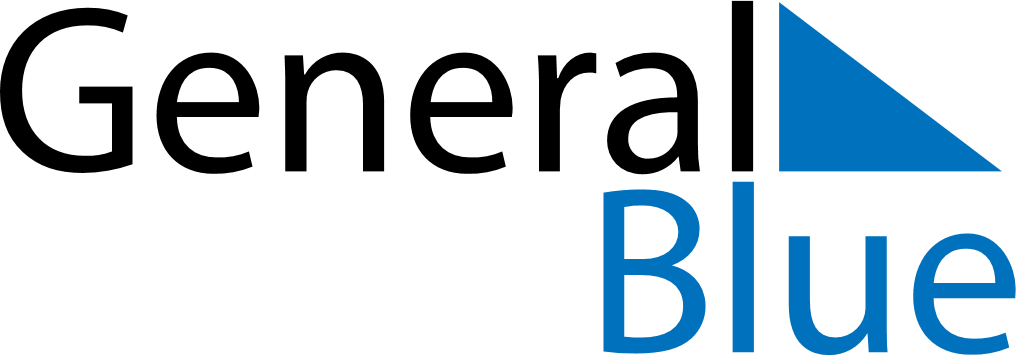 June 2024June 2024June 2024June 2024PortugalPortugalPortugalMondayTuesdayWednesdayThursdayFridaySaturdaySaturdaySunday112345678891011121314151516Portugal Day17181920212222232425262728292930